О назначении выборов депутатов Собрания депутатовЧукальского сельского поселения Шемуршинского района четвертого созыва	В соответствии  со статьей 5 Закона Чувашской Республики «О выборах в органы местного самоуправления в Чувашской Республике», статьей  12 Устава Чукальского сельского поселения Собрание депутатов Чукальского сельского поселения  Шемуршинского района Чувашской Республики решило:	Назначить  выборы депутатов Чукальского сельского поселения Шемуршинского района четвертого созыва на 13 сентября 2020 года.Председатель  Собрания депутатов Чукальского  сельского поселенияШемуршинского района Чувашской Республики                                   Е.Н.МалееваГлава Чукальского сельского поселения Шемуршинского района Чувашской Республики	Г.П.Чугунов  ЧЁВАШ РЕСПУБЛИКИШЁМЁРШЁ РАЙОН,ЧУВАШСКАЯ РЕСПУБЛИКА ШЕМУРШИНСКИЙ РАЙОН ЧУКАЛ ЯЛ ПОСЕЛЕНИЙ,Н ДЕПУТАТСЕН ПУХЁВ, ЙЫШЁНУ «22»   çĕртме   2020 ҫ.    №1                   Чукал ял.СОБРАНИЕ ДЕПУТАТОВ ЧУКАЛЬСКОГО СЕЛЬСКОГО  ПОСЕЛЕНИЯ                      РЕШЕНИЕ             «22»  июня  2020 г.  №1          деревня Русские Чукалы 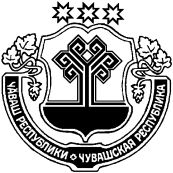 